Unit 5 – Evolution Test General 2016 PART I: Matching/Multiple ChoiceDirections: Circle the best answer for each question. Each question in this portion of the exam is worth 1 point.The main idea that stems from the theory of evolution is:Evolution is a theory about the origin of life.Evolutionary theory deals mainly with how life changed after its origin.Each organism is specially created.A mix of fossils in a region indicates that a local catastrophe occurred.Which of the following is NOT an example of evidence for evolution that were discussed in class?a. Variation						c. Fossil evidenceb. Biochemistry					d. Anatomy     3. Based on the diagram below, in which two species would you expect to find the most similar DNA:Chimp		Human          Bonobo	            Gorilla Human and gorillaChimp and humanChimp and gorillaChimp and bonoboThink of a population of lizards on an island.  Which of the following would apply to the evolution of this species?Lizards will pass on characteristics that they develop or acquire during their lives to their offspring.Lizards will pass their DNA to their offspringThe most fit lizard will be the one who can get the most foodNone of the above                                                                        The fossil record is incomplete because:Not all the fossils were found yetAnimals with hard parts are preserved more easily and not all creatures became fossilsBoth a and bThe fossil record is complete and we have all of the fossils of organisms that existed	Which of the following examples is the best example of analogous structures:Bat wings & butterfly wingsBat wings & whale finsBat wings & human armsHuman arms & dog legIn evolutionary terms, “fittest” in the phrase “survival of the fittest” describes:The fastest or strongest organisms that is able to reproduceThose organisms that are able to survive and produce the most offspringThose that are best able to individually develop in the environmentd. 	Those organisms that are the weakest and cannot reproduceEvolution is defined as:A change in a physical trait of an individual during its lifetimeA change in the frequency of alleles in a population over timeA change in the phenotype of an individual through timeNone of the aboveThousands of years ago, giraffes with short necks were common amongst giraffe populations.  Nearly all giraffe populations today have long necks.  This remarkable difference can be attributed to:		Giraffes were stretching their necks to keep their heads out of reach of predatorsGiraffes with naturally longer necks were able to reach higher food in the trees and therefore survive and reproduceGiraffes with naturally longer necks could not mate with giraffes with short necksGiraffes with short necks did not have the ability to reproduceMutations may:Have positive effectsHave negative effectsHave a neutral effectAll of the aboveThe theory of evolution by natural selection was developed by:Jean-Baptiste LaMarckCharles DarwinGregor MendelJames WatsonThe fossil record provides evidence that evolution has occurred in part because:It shows that organisms have not changed over timeIt shows how the DNA of closely related organisms is very similarIt shows that the bodies and types of organisms have changed over time	                d.   It shows a record of all organisms that existedVariation drives evolution forward.  Which of the following is a correct statement concerning variation?Changes in DNA sequences occur in all organismsClones show a large degree of variationVariation occurs more when an organism needs to evolved. 	The environment has no effect on the variation of an organismWhich of the following statements about natural selection is correct?Natural selection gives organisms what they need.Natural selection involves organisms trying to adapt.Natural selection leads to adaptations.Natural selection and artificial selection are the same things.What is the starting point for natural selection?Abundant resources are available for all organisms of a populationVariations that exist in a population due to mutationsTraits are not passed on to offspringIndividuals adapting to the environmentIn a population of wading birds that feed on animals and plants found in the river, the food source changes so that all that remains is deeper under water.  Which types of birds will be most likely to have the most offspring?Those with long beaks Those with short beaks                 c.   Those with medium sized beaks                 d.   All birds will have an equal chance                         for survivalAnimal breeders are trying a mate a fast growing bull with a cow that has a high milk production. They hope that the calf born will grow fast and will have a high milk yield. Name the process animal breeders practice in hope that the offspring will inherit the best features?Natural selectionArtificial selectionFitnessNone of the aboveThe table to the right shows the differences in a protein for several pairings of living organisms.  Having less number of differences means the species are more closely related.  According to data alone, which two animals appear to be the most closely related to humans? Chimpanzee and monkeyWheat and bread moldPigeon and rattlesnakeHorse and pigeonThe following picture on the right provides evidence of evolution for all of the following reasons EXCEPT: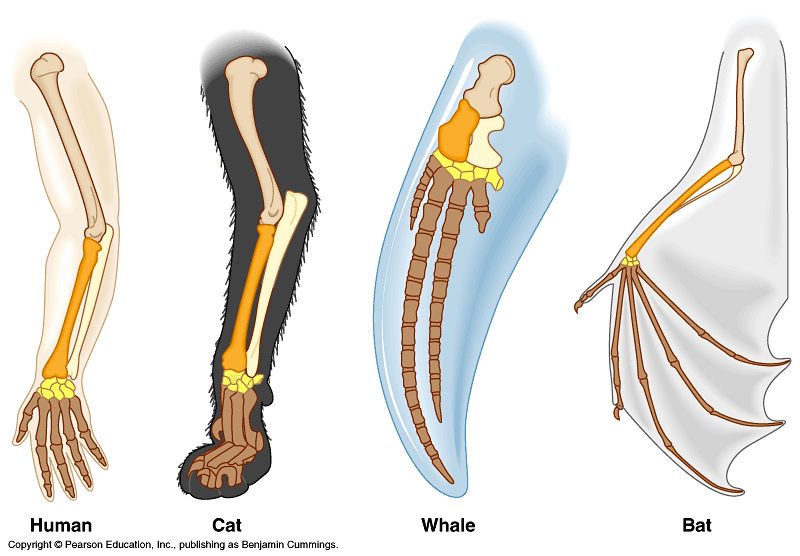 These limbs all have the same structureThese limbs all have the same functionThe arrangement of bones is similar in each animalThese homologous structures are found in a diverse group of organismsIn the photograph on the right, one could logically conclude that: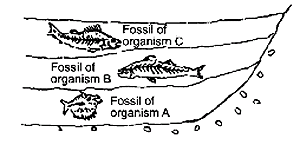 Fossils of organism A, B and C are all the same ageb.   Fossil A is older than fossil C.                  c.   Fossil C is older than B                  d.   There is not enough information to make a                         conclusionName:___________________________  Date: _________________  Period:____________________________Evolution Test General 2016 PART II: Short ResponseDirections:  Answer three of the following four short response questions listed below. Please provide as much information as possible to answer each question.  Each question in this portion of the exam is worth 5 points. The number in parenthesis at the end of each sentence indicates the point value for that portion of the question.A great deal of variation exists among the walking sticks population. The population consists of brown and green colored walking sticks. Walking sticks like to live in the green bushes. Based on the data table provided below, please answer the following set of questions.What determines the success of walking sticks? (2 points)How did the walking stick activity demonstrate natural selection? (2 points)How would the population change if the walking sticks were to live in a wooden chips (brown in color) environment? (1 point)Cladograms are useful tools for demonstrating the evolution of a species.What is biological evolution? Why do scientists study cladograms? (2 points)Construct a cladogram to show the evolutionary relationship of the wolf, the cat, and the hamster.  (3 points)Comparative anatomy establishes evolutionary relationships based on examining structural similarities     and differences. Provide a definition for both a homologous structure and an analogous structure in the box provided below. In addition, please provide one example for each. (2 points)What is a vestigial structure? Provide one example. (2 point)Explain one natural event that can result in the formation of a new species. (1 point)The theory that describes evolution is so strong because of the many lines of evidence that support it.How does the fossil record provide evidence that evolution has occurred?  Provide at least one example of fossil evidence that was discussed in class. (2 points)DNA evidence can also support evolution.  How does DNA evidence demonstrate that evolution occurred? (2 points)                                                            c.  Which evidence do you feel best supports evolution? Why? (1 point)Species Parings  Number of DifferencesHuman and chimpanzee0Human and fruit fly29Human and horse12Human and pigeon12Human and rattlesnake14Human and bread mold48Human and monkey1Human and fly27Human and turtle15Human and tuna fish21Human and wheat43                              Green                              Green                              Green                  Brown                  Brown                  BrownGenerationInitialEatenSurvivedInitialEatenSurvivedStarting Population161611621416610214311107331137321CatHamsterTotal # of DNA similarities with the Wolf31Homologous StructureAnalogous StructureDefinition:Definition:Example:Example:Species ParingsNumber of DifferencesHuman and chimpanzee0Human and fruit fly29Human and horse12Human and pigeon12Human and rattlesnake14Human and bread mold48Human and monkey1Human and fly27Human and turtle15Human and tuna fish21Human and wheat43